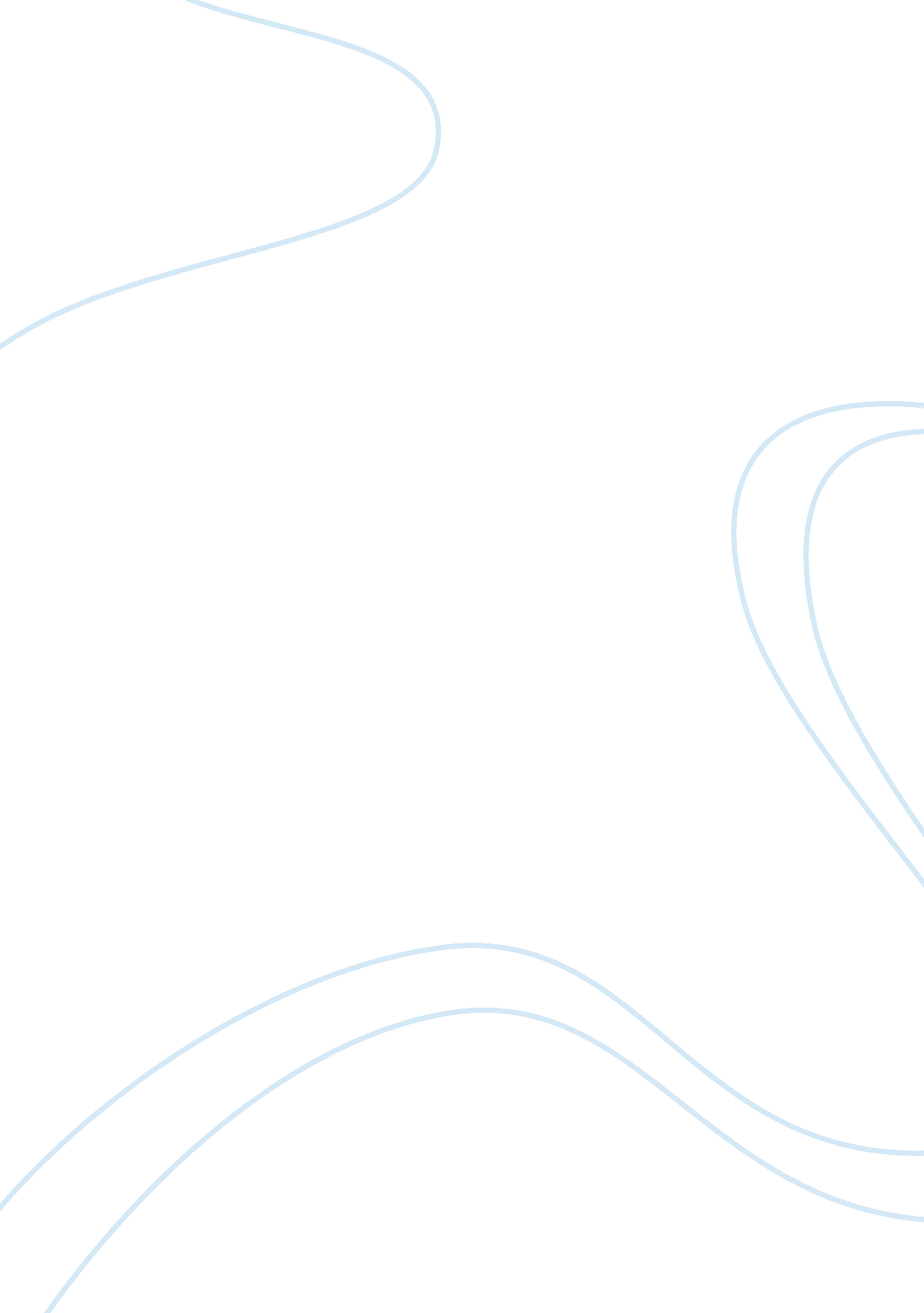 Time management assignmentBusiness, Management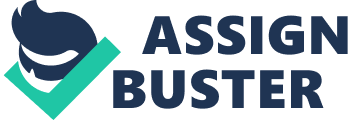 Some challenges I expect to have with time management during the fall term are not having enough time to get all my things done and having my plans clash with each other. Besides having four classes Monday through Thursday, I also have an online class, I work 20 hours a week and Just recently Joined a sorority. Each of these require a lot of time and dedication. For example, for my math class, I have to go three hours a week to the Math Lab and complete homework assignments, quizzes, pre-tests, etc. Before a certain due date, and for my sorority, Sigma Delta Taut, there’s numerous events and philanthropies we attend where we have to spend multiple hours In. On the other, I also want to exercise at least 4-5 hours a week to be healthy and stay fit. Even though it won’t be easy and might be stressful at times, If I manage my time precisely, nothing is impossible. I will get keep track of all my obligations and course work by keeping an agenda with all the events I have to attend and things I have to o with their due dates, so I don’t forget about anything and get everything done. I believe being organized and managing your time correctly is the key to everything. Furthermore, I will have to say “ no” to invitations, no matter how bad I want to go, if I have work to do, so, basically keep my priorities straight. By doing both of these things and staying on track of everything important, I am sure I will be able to overcome all my time management challenges, achieve all my goals, and be successful. 